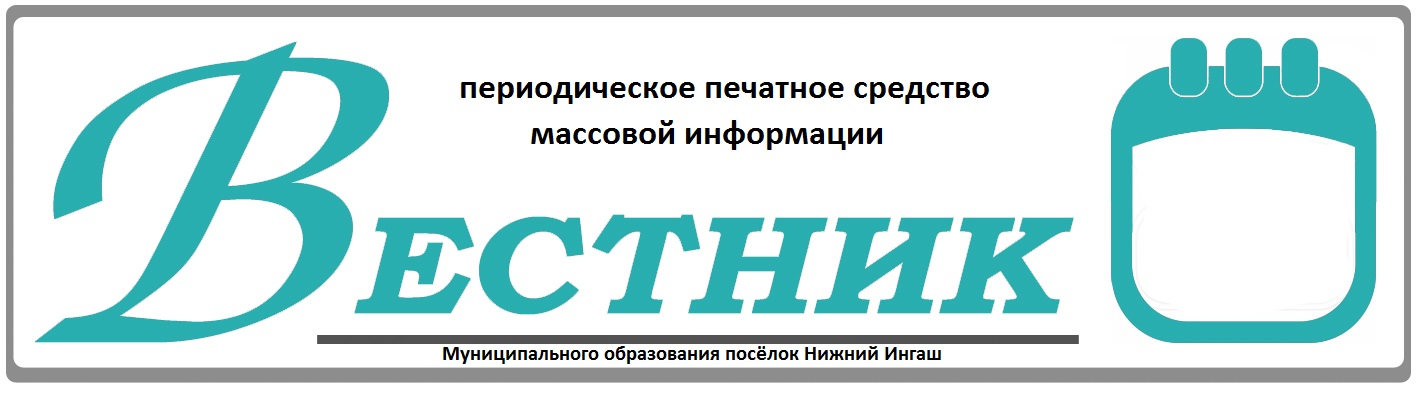 Официально________________________________                                                                     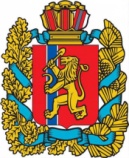 АДМИНИСТРАЦИЯ ПОСЕЛКАНИЖНИЙ ИНГАШНИЖНЕИНГАШСКОГО РАЙОНАКРАСНОЯРСКОГО КРАЯПОСТАНОВЛЕНИЕ      16.03.2020  г.                          пгт. Нижний Ингаш                                  №27/А О назначении публичныхслушаний по проекту постановленияО проекте межевания территории в границах территории (местоположение): Красноярский край, Нижнеингашский район, поселок Нижний Ингаш, переулок Центральный, по проекту  «Переулок Центральный». На основании ст. 28 Федерального закона от 06.10.2003 № 131-ФЗ «Об общих принципах организации местного самоуправления в Российской Федерации», решения Нижнеингашского поселкового Совета депутатов от 25.04.2018 №29-140 «Об утверждении Положения об организации и проведении публичных слушаний в посёлке Нижний Ингаш», руководствуясь  Уставом посёлка Нижний Ингаш:Назначить 27 марта 2020 года публичные слушания по проекту постановления:    о  проекте межевания территории  в границах территории (местоположение): Красноярский край, Нижнеингашский район, поселок Нижний Ингаш, переулок Центральный,  по проекту «Переулок Центральный». (Окончание на стр.2)19 марта 2020 года                                                                                                                                ВЕСТНИК №8Создать комиссию по проведению публичных слушаний  по проекту постановления: о  проекте межевания территории  в границах территории (местоположение): Красноярский край, Нижнеингашский район, поселок Нижний Ингаш, переулок Центральный,  по проекту «Переулок Центральный». Определить администрацию посёлка Нижний Ингаш уполномоченным органом по проведению публичных слушаний.Уполномоченному органу по проведению публичных слушаний подготовить информационное сообщение о дате, времени, месте проведения публичных слушаний:     при обращении заинтересованных жителей поселения разъяснять порядок проведения публичных слушаний.    направить протокол публичных слушаний, Главе посёлка Нижний Ингаш в течение трех дней с даты проведения публичных слушаний.5.  Администрации посёлка Нижний Ингаш обеспечить подготовку проведения публичных слушаний по проекту постановления: о  проекте межевания территории  в границах территории (местоположение): Красноярский край, Нижнеингашский район, поселок Нижний Ингаш, переулок Центральный,  по проекту «Переулок Центральный».          6. Опубликовать в периодическом печатном средстве массовой информации «Вестник муниципального образования посёлок Нижний Ингаш»:    -настоящее Постановление, информационное сообщение о дате, времени, месте проведения публичных слушаний по проекту постановления: о  проекте межевания территории  в границах территории (местоположение): Красноярский край, Нижнеингашский район, поселок Нижний Ингаш, переулок Центральный,  по проекту «Переулок Центральный».       - протокол публичных слушаний в течение десяти дней со дня проведения публичных слушаний.     -  разместить  на официальном сайте администрации посёлка Нижний Ингаш:         7.  Опубликовать  постановление в периодическом печатном средстве массовой информации «Вестник муниципального образования поселок Нижний Ингаш». 8. Постановление  вступает в силу со дня его официального опубликования.9.  Контроль за исполнением настоящего Постановления оставляю за собой.Глава посёлка Нижний Ингаш                                                              Б.И. Гузей(Окончание на стр.3)19 марта 2020 года                                                                                                                                ВЕСТНИК №8   Приложение            к проекту постановления             от 16.03.2020  г №27/А  СОСТАВкомиссии по проведению публичных слушанийпо проекту постановления: о  проекте межевания территории  в границах территории (местоположение): Красноярский край, Нижнеингашский район, поселок Нижний Ингаш, переулок Центральный,  по проекту «Переулок Центральный».Кравченко Н.А.             -     Главный специалист по юридический вопросам(Окончание на стр.4)19 марта 2020 года                                                                                                                                ВЕСТНИК №8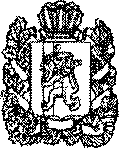 АДМИНИСТРАЦИЯ ПОСЕЛКА НИЖНИЙ ИНГАШНИЖНЕИНГАШСКОГО РАЙОНАКРАСНОЯРСКОГО КРАЯПОСТАНОВЛЕНИЕ19.03.2020 г.                           пгт. Нижний Ингаш                                      №31О внесении изменений в Постановление №168 от 13.09.2019 г. «Об утверждении Положения о проведении аттестации муниципальных служащих администрации поселка Нижний Ингаш, состава аттестационной комиссии, отзыва об исполнении муниципальным служащим должностных обязанностей за аттестационный период, аттестационного листа муниципального служащего»В целях совершенствования работы администрации поселка Нижний Ингаш, руководствуясь Федеральным законом от 02.03.2007 N 25-ФЗ "О муниципальной службе в Российской Федерации" и Законом Красноярского края от 24.04.2008 N 5-1565 "Об особенностях правового регулирования муниципальной службы в Красноярском крае", внести в Постановление №168 от 13.09.2019 г. «Об утверждении Положения о проведении аттестации муниципальных служащих администрации поселка Нижний Ингаш, состава аттестационной комиссии, отзыва об исполнении муниципальным служащим должностных обязанностей за аттестационный период, аттестационного листа муниципального служащего» следующие изменения:1. Внести изменения в состав аттестационной комиссии администрации поселка Нижний Ингаш, действующей на постоянной основе, по проведению аттестации муниципальных служащих администрации поселка Нижний Ингаш (Приложение №1).2. Контроль за исполнением настоящего Постановления оставляю за собой.3. Опубликовать постановление в периодическом печатном средстве массовой информации «Вестник муниципального образования поселок Нижний Ингаш» и на официальном сайте муниципального образования (http://nizhni-ingash.ru/).4. Постановление вступает в силу со дня официального опубликованияГлава поселка Нижний Ингаш                                                             Б.И. Гузей(Окончание на стр.5)19 марта 2020 года                                                                                                                                ВЕСТНИК №8Приложение №1к Постановлениюот 19.03.2020 №31 СОСТАВАТТЕСТАЦИОННОЙ КОМИССИИ АДМИНИСТРАЦИИ ПОСЕЛКА НИЖНИЙ ИНГАШУчредители:Нижнеингашский поселковый Совет депутатовАдминистрация поселка Нижний ИнгашНижнеингашского районаКрасноярского края663850 Красноярский край,Нижнеингашский район, 	                                                         Ответственный                                                                        за выпуск:                 Выходит                                     Фрицлер И.В.             1 раз в месяц           Распространение                             Телефон:               Бесплатно                               8 (39171) 22-4-18                  Тираж                                   8 (39171) 22-1-19           30 экземпляров                                 Факс:                                                               8 (39171) 21-3-10         8 (39171) 21-3-10 пгт. Нижний Ингаш, ул. Ленина, 160   Гузей Б.И.             Глазков В.А..                     –  _     Глава посёлка, председатель комиссииЗам. Главы  поселка Нижний Ингаш Фрицлер И.В.Петеримова Н.Н.                –    -Зам. Главы  поселка Нижний ИнгашГлавный специалист по имущественным вопросамГузей Б.И.- глава поселка, председатель комиссии;Глазков В.А.- зам. Главы по оперативным и хозяйственным вопросам, заместитель председателя комиссии;Гришанович К.С.- главный специалист (по кадровым вопросам), секретарь комиссии.Члены комиссии:Члены комиссии:Фрицлер И.В.- зам. Главы по социальным вопросам;Кравченко Н.А.- главный специалист (по юридическим вопросам);Макарова С.Н.- гл. специалист отдела архитектуры и градостроительства администрации Нижнеингашского района (по согласованию);Баженкова Н.В.- руководитель Финансового управления администрации Нижнеингашского района (по согласованию).Соколова З.М.-  и.о. начальника отдела документационной, правовой и кадровой работы администрации района (по согласованию).